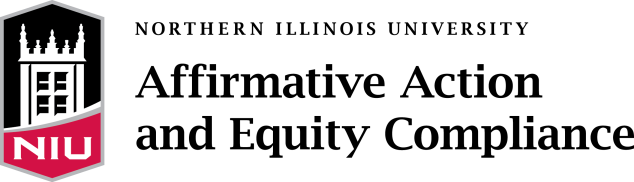 {Insert position title} – Applicant Screening Evaluation FormApplicant Name:  ___________________________________________   Date: __________________   Reviewer: ____________________________________Do you recommend this applicant for the interview/position?		_______ Yes		_______ No                ________AlternatePlease provide additional comments on the back of this form.	Note: Include instructions for returning the evaluation form i.e. contact name, date, location, etc.Required Application MaterialsYesNoDKCommentsRequired QualificationsYesNoDKCommentsPreferred QualificationsYesNoDKComments